MAIL TO: PO BOX 2007, Frankfort, KY 40602-2007 Phone: (502) 564-1257 Fax: (502) 564-4138 Drive.Ky.GovApplication forNew Authority or Additional TrailersThis form contains documents required for applications for Utility Trailer authority and for additional trailers under an existing authority. The following sections are contained in this application form:Application IndexTo Apply for Utility Trailer AuthorityYou are required to follow these instructions to complete and mail or deliver this application form including the Authority Application (Section 2) and enclose the required fees to the Transportation Cabinet, Department of Vehicle Regulation, Division of Motor Carriers, Qualifications and Permits Branch, at 200 Mero Street, Frankfort, KY 40622. Your application may be returned for the correction of any deficiencies.Enclose a Check or Money OrderYou must enclose one check or money order made payable to the “Kentucky State Treasurer” in the amount of the $250 application fee plus the per motor carrier vehicle fee of $10. ($250 application fee) + (number of trailers	X per vehicle fee of $10 $          ) = total fees $          .Register your Business or Business NameBusiness Organizations Must Register with the Kentucky Secretary of StateIf you are a business organization that is required to be registered with the Kentucky Secretary of State in order to do business in Kentucky, you shall complete your registration as a domestic or foreign business organization prior to submitting this application. If you have any questions regarding the registration process please contact your attorney or the office of the Kentucky Secretary of State.Sole Proprietors Must File a Certificate of Assumed Name with the County ClerkIf you are operating your business as a sole proprietor you are not required to and may not register your business name directly with the Kentucky Secretary of State, but you are required to file a certificate of assumed name with  the county clerk where you maintain your principal place of business. Complete and record the enclosed Certificate of Assumed Name for Sole Proprietor (Section3) then enclose the recorded copy with this application.Commercial InsuranceYou are required to have an insurance carrier authorized to transact business in Kentucky file a Form E, Uniform Motor Carrier Bodily Injury and Property Damage Liability Certificate of Insurance directly with the Division of Motor Carriers prior to submitting this application. The Form E must be an original and may only be filed by your insurance carrier by mail directly to the Division of Motor Carriers or through the Motor Carrier Information Exchange (NOR) website. Faxed copies shall not be accepted. If you have questions regarding how to submit the form please contact your insurance company. The minimum amounts of insurance to be carried must be in compliance with KRS 281.655(4).Qualification of TrailersYou must qualify each trailer to be operated pursuant to a grant of authority before it may be lawfully operated under that authority. You must complete and submit the enclosed Authority Application (Section2) for the number of trailers required to operate as a utility trailer lessor.Applying to Qualify Additional Trailers under an Existing AuthorityYou may use this application form to qualify additional trailers as an amendment to an existing authority. If using this application to request the authority to qualify additional trailers you shall again submit the Authority Application (Section 3) and enclose a check or money order made payable to the “Kentucky State Treasurer” in an amount equal to $10 per qualified trailer fee. The $250 application fee is not required to apply for additional trailers.Authority and Qualified Vehicle CredentialsFor your security, if the Department of Vehicle Regulation approves your application for new authority or for additional qualified trailers, the authority and vehicle credentials issued by the department will be mailed by first class mail to your mailing address on file with the department. Alternatively, the credentials may be delivered in person to either a Sole Proprietor or an authorized officer or registered agent of the Corporation, Partnership, or Limited Liability Company listed with the Kentucky Secretary of State whose identity can be verified. You may request overnight or other expedited mail delivery by submitting with this application a corresponding prepaid envelope addressed to your mailing address on file.Application Process AssistanceIf you have questions about this application form or the application process, please contact the Department of Vehicle Regulation, Division of Motor Carriers, Qualifications and Permits Branch, by phone at (502) 564- 1257 or by email at kytc.passhhg@ky.gov.Pursuant to the provisions of KRS 365.015, the undersigned applies to assume a name and, for that purpose, submits the following statement:An assumed name shall be effective for a term of five (5) years from the date of filing and may be renewed for successive terms upon filing a renewal certificate within six (6) months prior to the expiration of the term, in the same manner of filing the original certificate of assumed name.Qualification year	20 	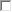 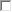 Company no.Legal                                                                                                                                                                      name   				 Doing business                                                                                                                                                        as   				 Mailing street                                                                                                                                                      address    				 City	County		State                             Zip     	 Phone		Fax    		Email address (required)Signature		Date	 	 Print name		Print title	 	(Department use)1.   The assumed name is:    	1.   The assumed name is:    	1.   The assumed name is:    	1.   The assumed name is:    	2.   The legal name of the individual adopting the assumed name is:2.   The legal name of the individual adopting the assumed name is:2.   The legal name of the individual adopting the assumed name is:2.   The legal name of the individual adopting the assumed name is:3.   The street address is:3.   The street address is:3.   The street address is:3.   The street address is:City	CountyCity	CountyState	ZIP4.   The mailing address is:4.   The mailing address is:4.   The mailing address is:4.   The mailing address is:City	CountyCity	CountyState	ZIPI declare under penalty of perjury under the laws of Kentucky that the foregoing is true and correct.I declare under penalty of perjury under the laws of Kentucky that the foregoing is true and correct.I declare under penalty of perjury under the laws of Kentucky that the foregoing is true and correct.I declare under penalty of perjury under the laws of Kentucky that the foregoing is true and correct.Signature    	Signature    	Signature    	Signature    	Print name    	Date	 	THIS SIGNATURE SHALL BE NOTARIZED.THIS SIGNATURE SHALL BE NOTARIZED.THIS SIGNATURE SHALL BE NOTARIZED.THIS SIGNATURE SHALL BE NOTARIZED.STATE OF	 	STATE OF	 	STATE OF	 	STATE OF	 	COUNTY OF	 	COUNTY OF	 	COUNTY OF	 	COUNTY OF	 	Subscribed and sworn to before me on thisthe	day of     	20      .Notary Public   	Notary Public   	Notary Public   	Notary Public   	My commission expires on    	.Number of trailersPer trailer feeX $10.00Application fee+ $250.00(New authority only)Total fees